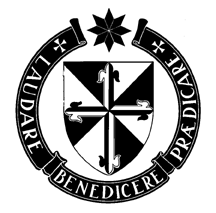 The Ruleof the Lay Fraternities ofSt Dominic2019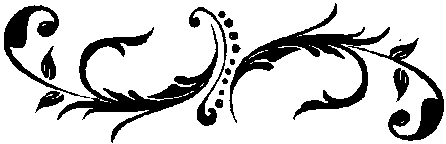 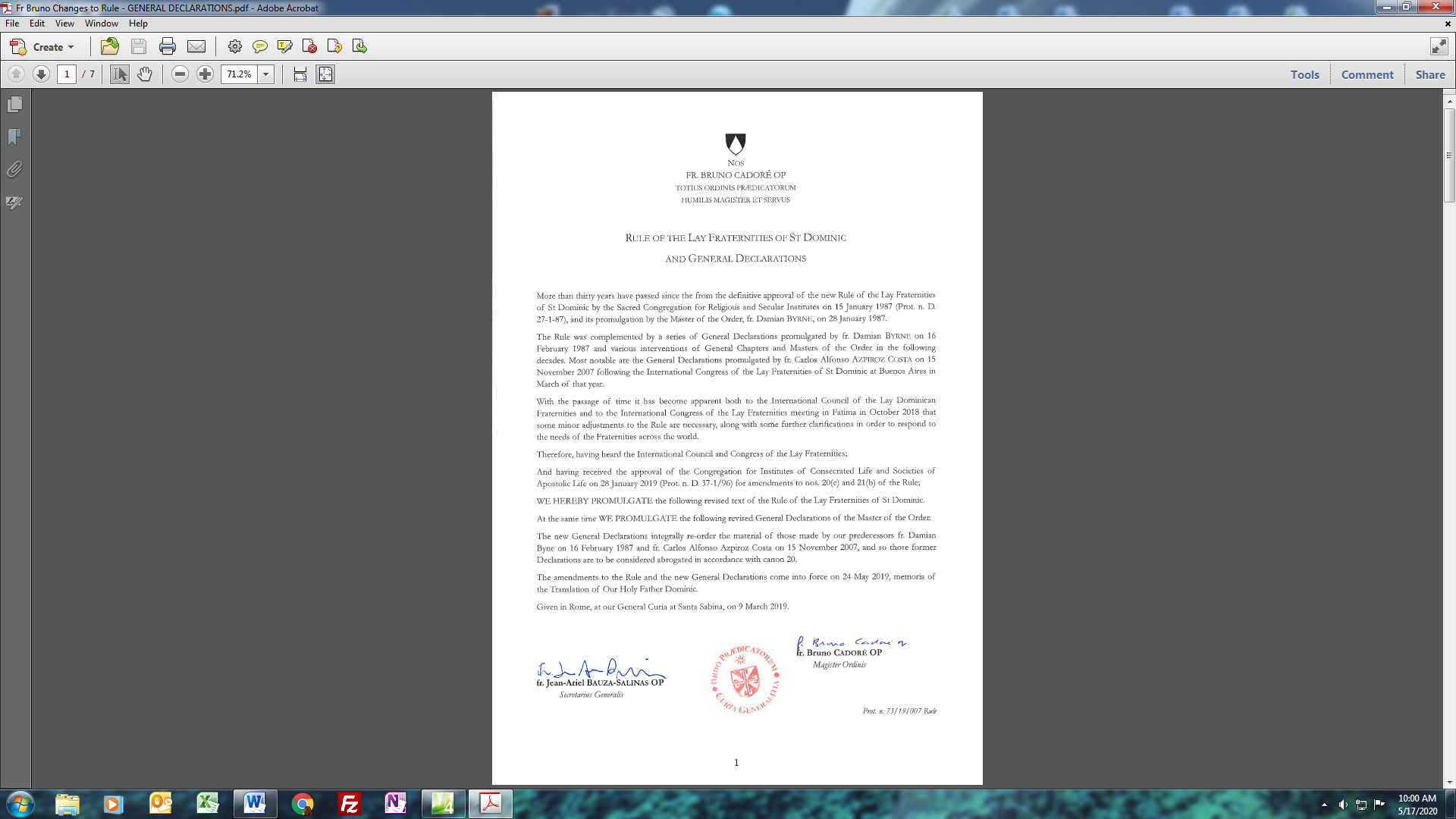 PART VTHE  RULEOF  THE LAY  FRATERNITIES  OF  SAINT  DOMINICI. THE FUNDAMENTAL CONSTITUTION FOR THE DOMINICAN LAITYLaity in the ChurchParagraph 11.  Among the disciples of Christ, men and women living in the world, have in virtue of Baptism and Confirmation, been made sharers in the prophetic, priestly and royal office of our Lord Jesus Christ.They are called to this so that Christ’s presence may be brought to life in the midst of peoplesand that “the divine message of salvation be made known and accepted by all people throughout the world”.  (Vatican Council II, Apostolicam actuositatem,  Decree on the Apostolate of  the Laity,  4, par. 3).Dominican LaityParagraph 22.  Some of them, moved by the Holy Spirit to live a life according to the spirit and  charism of Saint Dominic, are incorporated into the Order by a special promise according to statutes proper to them.Dominican FamilyParagraph 33.  They are united in communities, and they constitute with other groups of the Order, one Family. (Book of the Constitutions and Ordinations of the Friars of the Order of Preachers, LCO, 141)Special Character of the Dominican LaityParagraph 44.  They are accordingly marked out both by their own kind of spiritual life and by their service to God and neighbour in the Church.  As members of the Order, they share its apostolic mission, by study, prayer and preaching according to the state proper to lay persons.Apostolic MissionParagraph 55.  They follow the example of Saint Dominic, Saint Catherine of Siena and our forbears  who illumined the life of the Order and the Church, and strengthened by their fraternal communion, bear witness above all to their own faith, listen to the needs of their contemporaries, and serve the truth.Paragraph 66.  They pay careful attention to the principal goals of the church’s present-day apostolate, driven in a special way to show real compassion to all who are troubled, to defend liberty and to promote justice and peace.Paragraph 77.  Inspired by the  charism of the Order, they are mindful that apostolic activity comes out of an abundance of contemplation.II. LIFE OF THE FRATERNITIESLife of the FraternitiesParagraph 88.  They are, to the best of their ability, to live  in true fraternal communion inspired by the beatitudes, and to express this in all circumstances by exercising the works of mercy and by sharing what they have with members of the fraternities, especially the poor and the sick; by offering suffrages for the deceased; so that that all may ever have one heart and one mind in God. (Acts, 4:32).Paragraph 99.  Whilst taking part in the apostolate with the brothers and sisters of the Order, members of the fraternities are to share actively in the life of the Church, always prepared to work with other apostolic associations.Paragraph 1010.  The following are the chief sources from which  the lay members of Saint Dominic draw strength to advance in their proper vocation, which combines at one and the same time the contemplative and the apostolic:	a.   listening to the Word of God and reading the Sacred Scripture, 	especially the New Testament;	b.   daily participation (as far as possible) in the celebration of the 	liturgy and participation in the Eucharistic sacrifice;	c.   frequent celebration of the Sacrament of Reconciliation;	d.   celebration of the Liturgy of the Hours in union with the entire 	Dominican Family, as well as prayer in private, such as meditation 	and the Marian Rosary;	e.   conversion of heart according to the spirit and practice of 	evangelical penance;	f. assiduous study of revealed truth and constant reflection on 	contemporary problems under the light of faith;	g.   devotion to the blessed Virgin Mary, according to the tradition of 	the Order, to our holy father Saint Dominic and to Saint Catherine of 	Siena;	h.   periodic spiritual retreats.FormationParagraph 1111.  The purpose of Dominican formation is to provide for true adults in the Faith, so that they may be ready to welcome, celebrate and proclaim the Word of God.It belongs to each province to draw up a program:	a.   whether of progressive formation for beginners;	b.   or of permanent formation for all, even for members living apart 	from a fraternity.212.  Every Dominican must be prepared to preach the Word of God. It is in this preaching that Christians, baptised and strengthened by the Sacrament of Confirmation, exercise the prophetic office.	In today’s world, the preaching of the Word of God must extend in a special way to defending the dignity of the human person, as well as life and the family. Promoting Christian unity and dialogue with non-Christians and non-believers is also part of the Dominican vocation.1Paragraph 1313.  These are the principal sources to advance Dominican formation:	a.   the Word of God and theological reflection;	b.   liturgical prayer;	c.   the history and tradition of the Order;	d.   more recent documents of the Church and the Order;	e.   awareness of the signs of our times.Profession or PromiseParagraph 1414.  In order to be incorporated into the Order, members are bound to make profession, that is a promise  in which they formally promise to live a life according to the spirit of Saint  Dominic and the way of life prescribed by the Rule.This profession or promise is either temporary or perpetual.The following or a substantially similar formula is to be used for making profession:To the honour of almighty God,  Father, Son and Holy Spirit, and of the Blessed Virgin Mary,  and of Saint Dominic, I,  		 	,  promise before you  	    _, the President of this Fraternity/Chapter, and  	 	, the Religious Assistant,  in place of the Master of the Order of Friars Preachers,  that I will live according to the Rule of the Laity of Saint Dominic [for three years] or [for my entire life].III. ORGANISATION AND GOVERNMENT OF THE FRATERNITIESParagraph 1515.  The Fraternity is the suitable means for the dedication of each person to the nourishment  and growth of his or her own vocation. The frequency of meetings differs with fraternities. Each member’s fidelity is indicated by his or her assiduity.Paragraph 1616. The admission of candidates, given that the prescriptions of the `Directory  in regard to the state of persons and the time for admission have been observed, is committed to the lay person responsible, who after having taken a decisive vote of the Council of the Fraternity, proceeds with the Religious Assistant to the reception of the candidate in a rite determined by the Directory.1 Note: By a mistake this paragraph 12 in its second part is missing from Analecta SOP 1987 pp. 82-87, but substantial part of the only official Latin version approved by the Holy See on January 15, 1987 – Prot. #D.27-1-873Paragraph 17 17.  After the time of probation determined by the Directory and with a favorable vote of the Council of the Fraternity, the lay person responsible, together with the Religious Assistant, receives the profession, either temporary or perpetual.Jurisdiction of the Order and Autonomy of the FraternitiesParagraph 1818.  Lay Fraternities are under the jurisdiction of the Order; however, they enjoy that autonomy proper to the laity, by which they may govern themselves.(In the Whole Order)Paragraph 1919.  a.  The Master of the Order, as successor of Saint Dominic and head of the entire Dominican Family, presides over all the fraternities in the world. It is his responsibility to preserve the integral spirit of the Order in them, to establish practical norms in accordance with the needs of specific times and places and to promote the spiritual good and apostolic zeal of the members.b.  The Promoter General represents the Master of the Order for all the fraternities, and transmits their desires to the Master or the General Chapter.(In the Province)Paragraph 2020.  a)  The Prior Provincial presides over the fraternities within the territorial limits of his province, and, with the consent of the local Bishop, establishes new fraternities.b)  The Provincial Promoter (brother or sister) represents the Prior Provincial, and is by right (pleno iure) a member of the Provincial Lay Council.  He/she is appointed by the Provincial Chapter, or by the Prior Provincial with his Council, after the Provincial Lay  Council of the Dominican Laity has been heard.c)  In the territory of the province, the president of the Provincial Council of the Laity is chosen from the fraternities and are regulated according to the rules defined by the Directory.(Governance in Fraternities)Paragraph 2121.  a)  A local Fraternity is governed by a President with his or her Council, who assume the full responsibility for direction and administration.b)  The president of the Council is elected at a time and in the manner of the particular Directories.c)  The Religious Assistant (brother or sister) assists members in doctrinal matters and the spiritual life. He or she is nominated by the Prior Provincial, after he has first heard the Provincial Promoter and the local Laity Council.4(National and International Councils)Paragraph 22a)  Where there are several Provinces of the Order within the territory of the same nation, a National Council can be instituted, according to the norms established by particular Directories.b)  An International Council can be formed in a similar way if it seems opportune, after the fraternities of the entire Order have been consulted.Paragraph 2323.  Fraternity Councils can send their proposals and petitions to a Provincial Chapter of the Friars Preachers; Provincial  and National Councils to a General Chapter. To these Chapters some representative members of the fraternities are to be readily invited for treating matters which concern the laity.Statutes of  the FraternitiesParagraph 2424.  The statutes proper to the lay fraternities of St Dominic are:a.   The Rule of the Fraternities  (Fundamental Constitution of the OP Laity, the norms of life, the governance of the fraternities)b.   General Declarations, whether of the Master of the Order, or of General Chapters.c.   Particular DirectoriesTo complete the legislative work concerning the Lay Fraternities of St. Dominic, we approve and promulgate the following ‘General Declarations of the Rule of the Lay Fraternities of Saint Dominic’ by the authority which we hold. Thus the observance of the Rule shall be attained more easily and with greater spiritual fruitfulness.Given at Rome, on February 16, 1987Fr. Damian Byrne, O.P.Master of the OrderFr. J.Martin, O.P.SecretaryGENERAL DECLARATIONSTHE LAY FRATERNITIES OF ST DOMINIC1. - § I - The  Laity  of  St  Dominic are  those  faithful  who,  baptized in  the  Catholic  Church or received into  her, confirmed and  in full communion of  faith, sacraments and  ecclesiastical  governance, are called by a special  vocation to progress in the Christian  way of  life and  to animate  temporal things through the charism of  St Dominic.     § II  - To  be incorporated  into   the  Order of   Preachers  in  whose  apostolic mission   they  fully participate, the  Laity of  St Dominic make  the promise according to  the  formula foreseen by the  Rule. Entry to the lay branch  of  the Order, called the Lay Fraternities of St Dominic , subject  to the Master  and the other  Major Superiors of  the Order, is brought about only with this promise.1OTHER GROUPS OF DOMINICAN LAITY2. - § I - In addition to the Lay Fraternities of  St Dominic, there  are Priestly Fraternities and other Associations  and   Confraternities,  governed  by  their   own   Statutes   legitimately   approved   by   the competent authority and  by various  titles attached to the Dominican Family.   § II - These Associations and  Fraternities constitute a great  and  varied  richness  for  the  Church and  the Dominican Family, and are to be greatly valued  by all the members of  the Lay Fraternities.   § III  - The  formula of  the  promise   contained in  the Rule of the lay Fraternities of St Dominic approved by the  Holy  See is not  to be used  by other  groups aggregated in any way to the  Dominican Family, unless the Master  of  the Order expressly  permits otherwise.2LIFE OF THE  FRATERNITIES3. - The Rosary, by which  the mind  is raised  up to the intimate  contemplation of  the mysteries  of Christ   through the  Blessed  Virgin  Mary, is  a  traditional devotion  of   the  Order; therefore its  daily recitation by the brothers and sisters  of  the Lay Fraternities of  St Dominic is recommended.3APOSTOLATE OF THE FRATERNITIES4. - Members  of  the  Fraternities are always to  bear  authentic witness  to  the  mercy  of  Christ,  in communion with  the Church  and the Order (cf. Rule, S-7). To make public statements in the name of  a Fraternity,  or  of  the  Dominican Laity more  broadly,  they  require  the  authorization of  the  competent authority in accordance with  the Directory.CA. AZPIROZ Costa, Dichiarazioni Generali circa la Regola della Fraternite  Laiche di 5. Domenico, 15-xi-2007 (hereinafter  DG2007), I § 1. These footnotes  do not form part of the promulgated General  Declarations, but are to indicate the source of each declaration.D.  BYRNE,   Declarationes  generales  regul<E  Jraternitatum  laicalium Sancti Dominici, 16-ii-1987 (hereinafterDG1987), 5; DG2007, I§ 2.DG1987, 7.ADMISSION TO THE FRATERNITIES5. -The Laity of  St Dominic are always ascribed to a Fraternity, where  possible  that  of  their  own canonical domicile  or  quasi-domicile, or  are  at  least  placed  in  stable  contact with  a member of  the provincial  or vicariate Council  of  the laity.46. -§ I. - The  perpetual promise is preceded by at least one  year of  initial reception and  by three years  of  temporary promise, documented  in  the  registers   kept  for  this  purpose either   by the  local Fraternity or in the provincial  archive.5   § II.  - A  candidate who  has  received  an  equivalent formation  in  the  International Dominican Youth  Movement may be  dispensed from  part  of  initial formation by the  President of  the  Fraternity with  the  consent of  the  Council.  In  his  case, at  least  one  year  of  temporary promise  is to  precede perpetual promise.67.-The faithful who  live in particular situations because  of  which  in the  judgement of  the Council of  the  Fraternity it is not  prudent that  they be admitted to the promise may nevertheless participate in the  life  of   the  Fraternity and  its  permanent formation, in  a  path  of   following  Christ   through the Dominican charism, without prejudice  to the discipline  and Magisterium of  the Church.7THE LAW GOVERNING THE FRATERNITIES8. -§ I - The Rule by which the Lay Fraternities of St Dominic are governed is the fundamental law for the Lay Fraternities of the whole world.   § II -The present General Declarations promulgated by the Master of the Order are expansions, explanations and interpretations of  the Rule.   § III - The   Provincial  and  National Directories, prepared  by the  Fraternities themselves and approved  by  the  Master  of   the  Order, are  particular norms  for  the  local  fraternities and  for  their collaboration at provincial  and national  level.89. - So  that  the  brothers and  sisters  of  the  Lay  Fraternities may  fulfil  their  obligations "not  as slaves  under   the  law, but  constituted as  free  people  under  grace" (St Augustine, Rule, 8; cf. Romans6:14), we declare that  transgressions against  the Rule do not as such constitute moral fault.910. -§ I - The  text  of  the  Provincial  Directory is to  be agreed  by the  Provincial  Council  of  the Laity. It is sent  to  the  Prior  Provincial, who   transmits it,  together with  his  opinion and  that  of  his Council, to the Master  of  the Order for approval.   §   II   - In   approving  the   Provincial   Directory,  the   Master   of   the   Order  may   also   make amendments to particular norms.   § III -The approved Provincial  Directory is promulgated by the Prior  Provincial.10DG2007, I § 3. DG2007, I § 1.Proposal by the International Congress of Lay Fraternities  of St Dominic, Fatima, 2018.7  DG2007, I § 45 DG1987, 1.DG1987, 2.W DG1987, 1; DG2007, II§ 1.311.-Unless provision is made by the National Directory, the Provincial Directory  must determine:  1° the conditions for admission to a Fraternity;  2° the time of probation and of profession of the promise, without prejudice to no. 6 	above;  3° the frequency of  the Sacraments,  and the  prayers which  the  brothers  and 	sisters of  the Lay  	Fraternities are to raise to God;  4° the frequency of the meetings of  the Fraternities  and the form  of  their 	celebration, and also the frequency of spiritual conferences;  5° the internal constitution of  each Fraternity and of  the Fraternities of  the 	Province as a whole;  6° the manner of proceeding for the election of officials, without  prejudice to norms  	of  the Rule and these Declarations;  7° the manner and limits of dispensation, without prejudice to no. 13 below;  8° suffrages for deceased brothers and sisters of the Lay Fraternities, and for the 	whole Order.1112. -§ I -Where several Provinces  are present in the territory of  a single nation, there may also be a National Directory. The  National Directory  provides norms  for national structures  of  the Laity of St Dominic.  It  may also provide  norms  for  Provinces  and  Fraternities, although  a Provincial  Directory may derogate from norms  of  the National Directory.   § II- The  text of  the National  Directory  is to be agreed by the Provincial Councils of  the Laity of  the provinces  concerned. It is to be transmitted  to the Master of  the Order  for approval  together with the opinions of  the Priors Provincial concerned  and their Councils.   §III- In approving  the National Directory, the Master of  the Order  may also make amendments to particular norms.   § IV  - The  approved   National   Directory   is  promulgated   by  the  President  of   the  national committee  of Priors Provincial, if there is one, or else by the Master of  the OrderY.13. - § I - The  superiors  of  the  Order  and  the  presidents  of  the  Fraternities  do  not  have the authority  to dispense from divine law or the universal law of  the Church.   § II- A dispensation  always requires a just and reasonable  cause (cf. can. 90 § 1). Norms  which define  essentially constitutive  elements  of  an institute  or act are not  subject  to dispensation  (cf. can.86).   § III - Only the Master of  the Order  may dispense all Lay Dominicans from a norm  of the Rule.   § IV -The Prior Provincial may dispense individual fraternities from a norm  of  the Rule or the Directory, even without limit of  time.   § V -The President  of  the  Fraternity may legitimately dispense from  a norm  of  the Rule or the Directory  in individual cases and for a determined  time14. - The   Prior  Provincial  has  the  power  to  “senate”  invalid acts  of   the  Fraternity,  especially concerning admission to profession of  the promise.1411 	DG1987, 6.12	DG1987, 1; DG2007, II§ 1.13            DG2007, III.14 	DG1987, 4.4GOVERNMENT OF THE FRATERNITY15. -§ I - Unless the Directory  determines  otherwise, the President  and Council of  the Fraternity are elected by the members of that Fraternity who have made at least the temporary promise.   § II -To be elected President, a member must have made the perpetual promise.16. -§I- In accordance  with art. 21(c) of  the Rule, the Religious Assistant  is to be a religious ("brother   or  sister")  of  the  Order.  If  it  is impossible  to  appoint  a suitable  Dominican  religious as Assistant  to a fraternity, the Prior Provincial may dispense  from  this requirement  and appoint  another suitably-qualified  person   to  assist  the  members   in  doctrinal   matters  and  the  spiritual  life  in  the Dominican  tradition.15   § II - A religious or cleric who is not under the jurisdiction of  the Prior Provincial cannot  validlybe appointed  Assistant without  the written  consent  of  his or her major superior.  For a secular cleric this consent is given by his Ordinary.16GOVERNMENT OF THE FRATERNITIES IN THE PROVINCE17. - § I - The  Directory  determines  the  manner  of  electing the  Provincial  President  and  the Provincial Council of  the Laity.   § II -To be elected Provincial President, a member must have made the perpetual promise.18. -§I -In accordance with art. 20(b) of the Rule, the Provincial Promoter is to be a religious ("brother  or sister") of  the Order. Dispensation from this requirement is reserved to the Master of the Order.   § II - One who  is not under  the  jurisdiction of  the Prior Provincial cannot  validly be appointed Provincial Promoter without  the written  consent  of  his or her major superior  and a signed agreement between the Prior Provincial and the Promoter.17   § III - The term of office of the Provincial Promoter is four years. He or she may not serve for more than two consecutive terms.   § IV - Although the Provincial Promoter has the full right to participate  in meetings of  the Lay Provincial  Council,  he  or  she  does  not  enjoy  active  or  passive  voice  in  any  organ   of   the  Lay Fraternities. 18ELECTIONS19. - § I - Except  where  these  Declarations  or  the  Directory  make  other  provision,  elections among the Laity of St Dominic take place in accordance with cannon. 119, 1° and 164-183.   § II  - Unless  the  Directory  determines  otherwise,  there  may  be  up  to  three  scrutinies  in  an election. An absolute majority is required for election in the first or second scrutiny. If there have been two inconclusive scrutinies, a vote is to be taken between the two candidates with the greatest  number of  votes or, if there are more than two, between the two senior by first promise in the Lay Fraternities. After a third inconclusive scrutiny, that person is deemed elected who is senior by first promise in the Lay Fraternities.15     DG2007, V.16     ACG Trogir (2013), 187; Bologna (2016), 345.17     DG2007, IV§ 2.18     DG2007, IV § 3.5SEPARATION FROM THE LAY  FRATERNITIES20. -§ I - At the expiry of  the temporary promise, if it is not  renewed,  a member is free to depart from  the Lay Fraternities.   § II  - During the  time  of   the  temporary  promise, or  after  making   the  perpetual  promise,  a member is not  to seek an indult to depart from  the Lay Fraternities except  for  a grave  reason  weighed before  God  and with  the assistance of  fellow members. In  the presence of  such  a reason,  a motivated request is to be presented to the President of  the  Fraternity,  who  is to forward  it to the Prior  Provincial together with his/her own opinion and that  of  the Council  of  the Fraternity.   § III   - The   Prior   Provincial   is competent  to  grant   an  indult   of   departure  from   the   Lay Fraternities. Once   the  indult  is notified  in writing  to  the  member concerned, he  or  she  is dispensed from   the  promise   and  the  requirement to  observe the  particular law  of   the  Lay  Fraternities  of  St Dominic.1921.  - §I - Besides  the  situations mentioned  in  canon   316  § 1,  a  member who   has  made   the temporary or perpetual promise may be dismissed  for one  of  the following offences:	1° grave violation  of  the Rule or of  the Directory;	2° causing grave  public scandal  among the faithful.   § II - In  the  cases mentioned in § I, the President of  the  Fraternity is first to warn  	the  member formally in writing.   § III  - If   the  warning is  not  heeded, the  President with  the  consent of   the  	Council   of   the Fraternity may ask the Prior  Provincial to dismiss  the  	member. In  the situations mentioned in can.  316 	§ 1 the President must ask the Prior  Provincial  to dismiss  the member.   § IV -If the Prior  Provincial, having afforded the member the opportunity to present 	a defence, judges the dismissal to be warranted, he issues a written decree  	of  dismissal.   § V - The decree  of  dismissal,  once  legitimately  notified  in writing  to the  	member, brings  about the  cessation  of  rights  and  obligation deriving  	from  the  promise, and  extends to all Lay Fraternities of St Dominic.   §VI -Hierarchical recourse to the  Master  of  the  Order against  a decree  of  	dismissal  is always possible.2022. -§ I A member who has obtained an indult  of  departure from  the Lay Fraternities and who subsequently seeks to be reincorporated in any Fraternity must  follow the formation process  again. The member's perpetual promise can be received  only with  the  permission of  the Prior  Provincial  with  the consent of  the Council  of  the member's new Fraternity.  The  promise and admission of  one who  keeps silent about a previous  indult  of  departure is invalid.21   § II  - One  who  has been  dismissed  from  the  Lay Fraternities, after  careful  evaluation  of  his or her condition of  life and with  certainty of  amendment, may be re-admitted under  the same  conditions as in § I.2219 	DG2007, VI§ 1.20 	DG2007, VII§§ 1 and 3; can. 316 § 1.21	DG2007, VI § 2.22 	DG2007, VII § 2.6